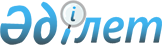 О внесении изменений и дополнений в постановление Правительства Республики Казахстан от 19 ноября 1999 года N 1755
					
			Утративший силу
			
			
		
					Постановление Правительства Республики Казахстан от 19 сентября 2003 года N 953. Утратило силу - постановлением Правительства РК от 29 октября 2004 г. N 1130 (P041130).
      Сноска. Утратило силу постановлением Правительства РК от 29.10.2004 № 1130.
      В целях реализации Закона  Республики Казахстан "О физической культуре и спорте" от 2 декабря 1999 года Правительство Республики Казахстан постановляет: 
      1. Внести в постановление  Правительства Республики Казахстан от 19 ноября 1999 года N 1755 "Вопросы Агентства Республики Казахстан по туризму и спорту" (САПП Республики Казахстан, 1999 г., N 51, ст.505) следующие изменения и дополнения: 
      В Положении об Агентстве Республики Казахстан по туризму и спорту, утвержденном указанным постановлением: 
      пункт 1 изложить в следующей редакции: 
      "1. Агентство Республики Казахстан по туризму и спорту (далее - Агентство) является центральным исполнительным органом, не входящим в состав Правительства Республики Казахстан, осуществляющим руководство в сферах туризма, спорта и физической культуры, уполномоченным на выполнение в соответствии с законодательством функций государственного управления, контроля и координации."; 
      в пункте 11: 
      подпункты 5), 13), 15) изложить в следующей редакции: 
      "5) организует и координирует научные исследования в области спорта, физической культуры и внедряет их результаты в практику спорта и физической культуры; 
      13) организует и осуществляет подготовку сборных команд Республики Казахстан по видам спорта и обеспечивает их участие в чемпионатах стран Содружества Независимых Государств, мира, Азии, Европы, Азиатских, Олимпийских и Паралимпийских играх, Кубках мира и Азии, других международных соревнованиях; 
      15) осуществляет ведомственную статистическую отчетность, анализирует статистические данные по основным показателям туристской деятельности, спорта и физической культуры и представляет итоговые материалы в государственные органы статистики;"; 
      дополнить подпунктами 1-1), 7-1), 11-1), 12-1), 12-2), 13-1), 13-2), 13-3), 15-2), 15-3), 15-4) следующего содержания: 
      "1-1) осуществляет функции государственного контроля в области туризма, спорта и физической культуры; 
      7-1) организует подготовку, переподготовку, повышение квалификации кадров и определяет порядок аттестации кадров в области туризма, физической культуры и спорта; 
      11-1) согласовывает проведение спортивных мероприятий, в том числе международных, организуемых общественными объединениями по физической культуре и спорту; 
      12-1) координирует деятельность по производству спортивного инвентаря и оборудования, строительству спортивных сооружений; 
      12-2) в пределах своей компетенции осуществляет контроль за соблюдением правил эксплуатации и технического обслуживания спортивных и туристских объектов, за соблюдением норм пропускной способности спортивных сооружений, за приемкой в эксплуатацию спортивных сооружений и составлением актов готовности к проведению учебно-тренировочных занятий и спортивно-зрелищных мероприятий; 
      13-1) осуществляет за счет государственных средств разовое страхование при подготовке и участии членов национальных сборных команд Республики Казахстан по видам спорта в официальных международных соревнованиях; 
      13-2) осуществляет за счет государственных средств компенсационные выплаты членам сборных команд Республики Казахстан по видам спорта при получении ими травм и увечий на республиканских соревнованиях; 
      13-3) определяет порядок применения государственных символов Республики Казахстан при проведении спортивных соревнований, выдает разрешение на использование наименования "Сборная команда Республики Казахстан" при оформлении спортивных костюмов и других спортивных принадлежностей; 
      15-2) осуществляет лицензирование деятельности по оказанию физкультурно- 
      оздоровительных и спортивных услуг, аккредитацию республиканских общественных объединений, осуществляющих деятельность по физической культуре и спорту; 
      15-3) совместно с уполномоченным органом по стандартизации, метрологии и сертификации участвует в сертификации и стандартизации в области туризма, спорта и физической культуры; 
      15-4) совместно с уполномоченным органом, осуществляющим руководство в области охраны здоровья граждан, развивает спортивную медицину;"; 
      в пункте 12: 
      подпункты 1), 2), 9), 10), 11) изложить в следующей редакции: 
      "1) разрабатывать и утверждать в пределах своей компетенции правила, положения, инструкции, регламенты и иные нормативные правовые акты по вопросам туризма, спорта и физической культуры; 
      2) в пределах своей компетенции разрабатывать, заключать и исполнять международные договоры в области туризма, физической культуры и спорта, представлять Казахстан в международных спортивных и туристских организациях и участвовать в международных спортивных и туристских мероприятиях; 
      9) разрабатывать и утверждать совместно с уполномоченным органом по бюджетному планированию нормы расходования средств в тенге и иностранной валюте на: 
      материальное обеспечение, в том числе на питание спортсменов, зачисленных в штатные национальные команды Республики Казахстан, обеспечение фармакологическими восстановительными средствами спортсменов, суточные расходы для участников Олимпийских, 
      Паралимпийских, Азиатских, Восточно-Азиатских игр и других международных соревнований; 
      поощрение участников спортивных мероприятий; 
      10) заключать контракты с ведущими спортсменами и тренерами при подготовке к Олимпийским и Азиатским играм; 
      11) разрабатывать и утверждать отраслевую систему поощрения, присваивать специальные почетные звания в области туризма, спорта и физической культуры, спортивные звания и разряды, судейские категории, категории работникам физической культуры и спорта; награждать медалями, знаками, дипломами, грамотами, призами спортсменов и работников туристских и спортивных организаций, победителей и призеров республиканских спортивных и других мероприятий;"; 
      дополнить подпунктами 1-1), 1-2), 2-1), 8-1) следующего содержания: 
      "1-1) устанавливать требования по эксплуатации туристских и спортивных сооружений, нормативы их оснащения и правила техники безопасности при проведении туристских, спортивных мероприятий, учебно-тренировочного процесса и спортивных сборов, присваивать категории в соответствии с классификацией спортивных сооружений; 
      1-2) разрабатывать нормативы обеспеченности жилых районов, административных зданий, дошкольных учреждений и учебных заведений спортивными сооружениями на основе действующих градостроительных норм; 
      2-1) разрабатывать, утверждать спортивную и туристскую символику (эмблемы, флаги, вымпелы, значки) и определять порядок их использования; 
      8-1) осуществлять контроль за проведением антидопинговых мероприятий в спорте;". 
      2. Настоящее постановление вступает в силу со дня подписания. 
					© 2012. РГП на ПХВ «Институт законодательства и правовой информации Республики Казахстан» Министерства юстиции Республики Казахстан
				
Премьер-Министр  
Республики Казахстан  